Заява про надання згоди міністром охорони здоров’я 
на виконання професії медичної сестри або акушерки на території Республіки Польща 
та отримання умовного права на виконання професії медичної сестри або умовного права на виконання професії акушеркиЗвертаюсь із проханням погодитися на виконання професії (вказати відповідну):   медичної сестри           акушерки 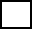 Дані заявника:Стать:         жінка              чоловік (вказати відповідну)Дані довіреної особи (якщо вона призначена):Отримані кваліфікації:Професійний досвід:Я заявляю, що інформація, наведена в заяві та доданих документах, відповідає дійсності, що підтверджую своїм підписом.Я заявляю, що погоджуюсь на обробку моїх персональних даних з метою розгляду цієї заяви 2.Дата і підпис………………………………………………2Контролером ваших персональних даних є міністр охорони здоров’я. Додаткову інформацію про обробку персональних даних у Міністерстві охорони здоров’я можна знайти за посиланням: https://www.gov.pl/web/zrowie/dane-osobowe.Перелік документів, які необхідно додати: 1. Заява про наступне: "Усвідомлюючи кримінальну відповідальність за подання неправдивої заяви, заявляю про повну правоздатність" (заява має містити ваше прізвище та ім’я, вказівку місця та дату подання заяви і підпис  медичної сестри або акушерки);2. Документ, виданий лікарем, що підтверджує, що стан здоров’я дозволяє виконувати професію медичної сестри або акушерки (документ можна пред’явити протягом 3 місяців з дня його видачі, що означає, що заключення дійсне протягом трьох місяців з дня його видачі).3. Документи, що засвідчують бездоганне етичне ставлення:a)  Заява про наступне: "Усвідомлюючи кримінальну відповідальність за подання неправдивої заяви, заявляю про відсутність судимості за умисно скоєний злочин або умисний податковий злочин і що проти мене не ведеться кримінальне провадження 
у справі умисно скоєного злочину чи податкового злочину, а також заявляю про відсутність обставин, які відповідно до Кодексу професійної етики медичної сестри та акушерки Республіки Польща та інших правових положень у розумінні вимоги, зазначеної у абз. 5 п. 1 ст. 35а Закону від 15 липня 2011 р. про професії медичної сестри та акушерки, могли б вплинути на виконання професії медичної сестри чи акушерки на території Республіки Польща". (у заяві також має бути зазначене прізвище та ім’я медсестри або акушерки, місце і дата подачі заяви, підпис медсестри або акушерки). б) документ, що підтверджує відсутність професійної судимості та відповідність вимогам щодо етичного ставлення, виданий компетентним органом у країні, в якій заявник практикує/виконує свою професію.У разі виникнення труднощів з отриманням цього документа необхідно подати заяву такого змісту: "Я заявляю, що неможливо отримати документ, що засвідчує відсутність професійної судимості та виконання вимог щодо етичного ставлення, виданий компетентним органом країни, в якому я виконувала або виконую професію з приводу………… (вказати привід)".(у заяві також має бути зазначене прізвище та ім’я медсестри або акушерки, місце і дата подачі заяви, а також підпис).4. Документ, виданий компетентним органом, що підтверджує не менше 3 років професійного стажу роботи медичною сестрою чи акушеркою, отриманого протягом 5 років, що безпосередньо передують даті подання заяви. 5. Диплом медичної сестри або акушерки, виданий не в державі-члені Європейського Союзу. Медсестра чи акушерка, які претендують на умовне право на виконання професії медичної сестри або умовне право на виконання професії акушерки, не зобов’язані легалізувати дипломи чи дублікати та мати апостиль на дипломи чи їх дублікати, про які йдеться у абз. 1 п. 7 ст. 35а Закону від 15 липня 2011 р. 
про професії медичної сестри та акушерки.Ім'я (Імена):Прізвище:Дошлюбне прізвище:Дата народження:Місце народження (країна, місце):Громадянство:Назва країни/країн, в якій/яких було отримано кваліфікацію:Контактні дані (адреса для листування, номер телефону, адреса електронної пошти):Володіння польською мовою (вкажіть відповідний рівень) Я не володію мовою Базовий рівень Середній рівень Просунутий рівень                                                                                                    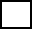 Ім'я та прізвище:Адреса для листування/номер телефону/адреса електронної пошти: Назва закінченого навчального закладу: Отримане професійне звання та документ, що підтверджує закінчення навчального закладу (дата та місце видачі документа):Період навчання в навчальному закладі:Інші можливі документи (що засвідчують наявність додаткової професійної кваліфікації, видані компетентним органом):1.2.3.Стаж роботи медичною сестрою або акушеркою:Професійний досвід в хронологічному порядку (вкажіть у пунктах, де до цього часу виконувалась робота - місце, посада, трудові відносини):1.2.3.4.5.6.7.8.9.10.